SWITCH COM 48 PORTAS NÃO GERENCIAVELOrçamento feito nos seguintes sites:PONTO FRIO Valor: R$2.424,00https://www.pontofrio.com.br/Informatica/equipamentos-rede/SwitchesHubs/switch-smart-tp-link-tl-sg2452-gigabit-de-48-portas-com-4-slots-sfp-13916014.html?utm_medium=cpc&utm_source=gp_pla&IdSku=13916014&idLojista=21754&utm_campaign=info_shopping&gclid=CjwKCAjwuqfoBRAEEiwAZErCsowG0MUryZTHlQiKP0fwJkI1_wLXNDxBE7mi0ThBDWHaIWJaCGMtoRoCgboQAvD_BwEKABUM Valor: R$2.148,90https://www.kabum.com.br/produto/71729/switch-hp-1820-48g-j9981a?gclid=CjwKCAjwuqfoBRAEEiwAZErCstDQX58IlgXiWsRGTAatXCqx_B0h7gLGmVSeHmYFH3v1FjaQGALfzhoCGaIQAvD_BwEAMAZON Valor: R$2.574,87https://www.amazon.com.br/Switch-Cisco-SG220-50-K9-BR-combo-Gerenciavel/dp/B07N6QB27D?tag=goog0ef-20&smid=A8F3BOGFQFYFR&ascsubtag=go_958276976_46095487085_227548540242_pla-615523520330_c_Segue abaixo fotos de referências: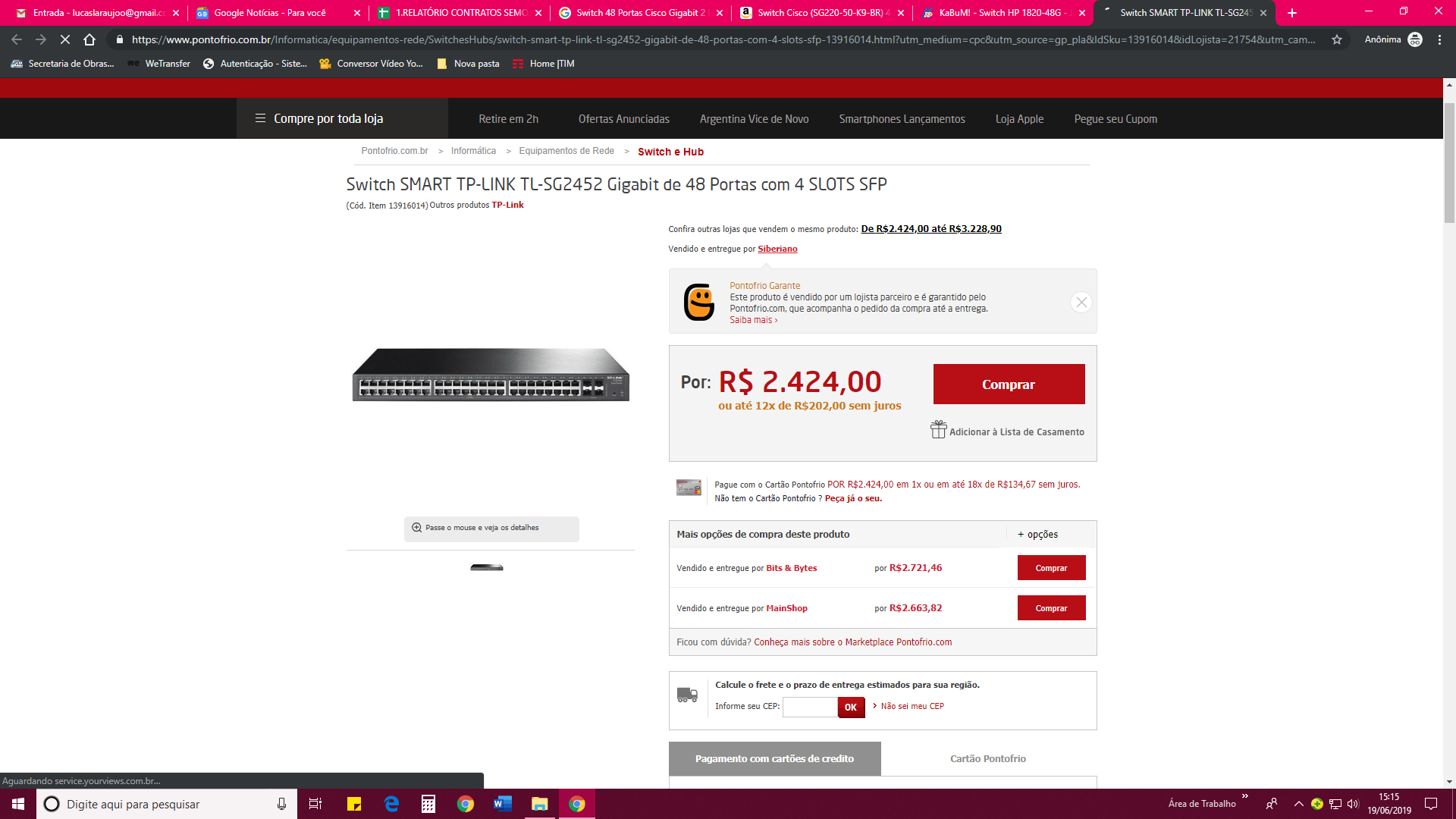 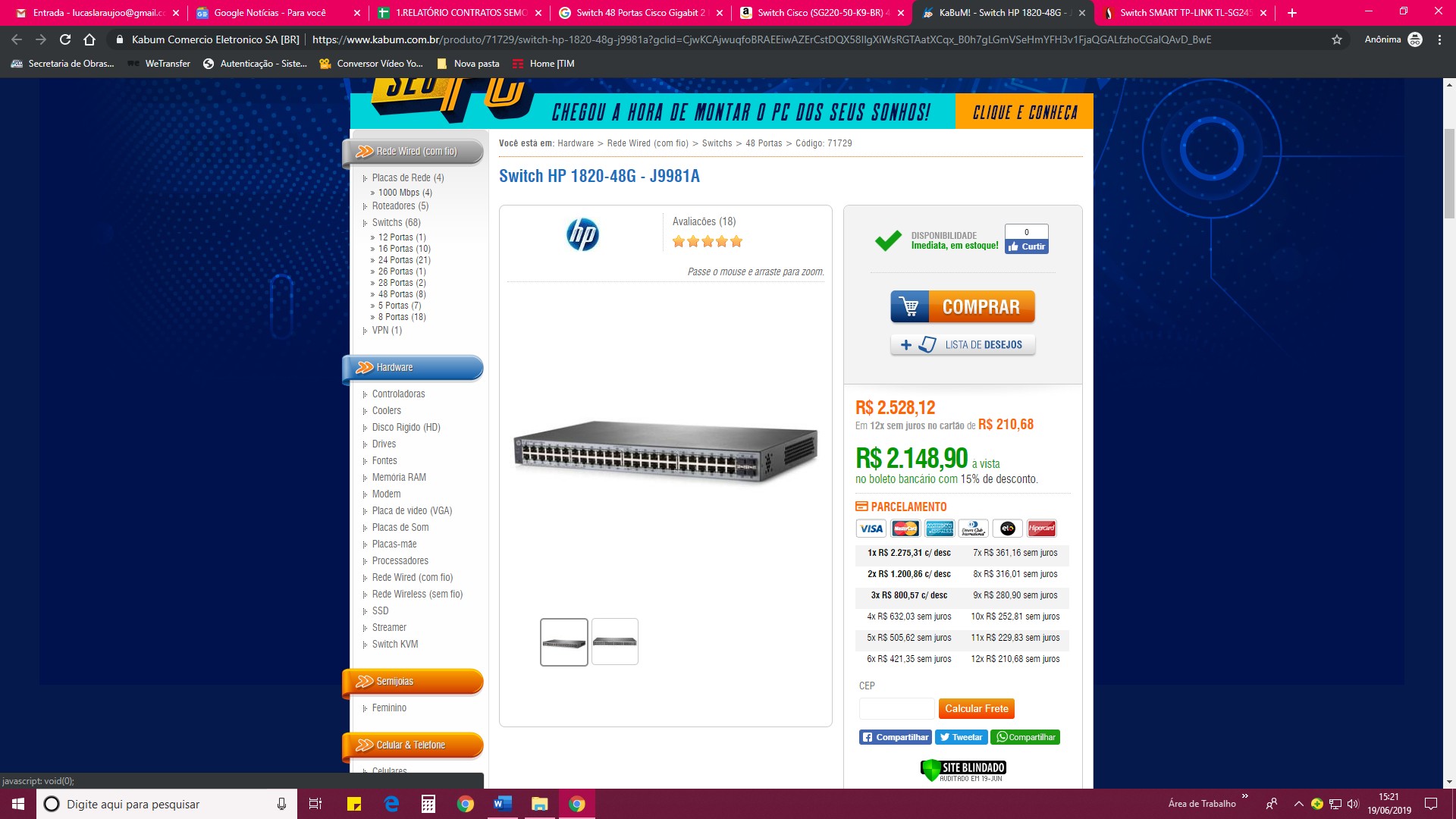 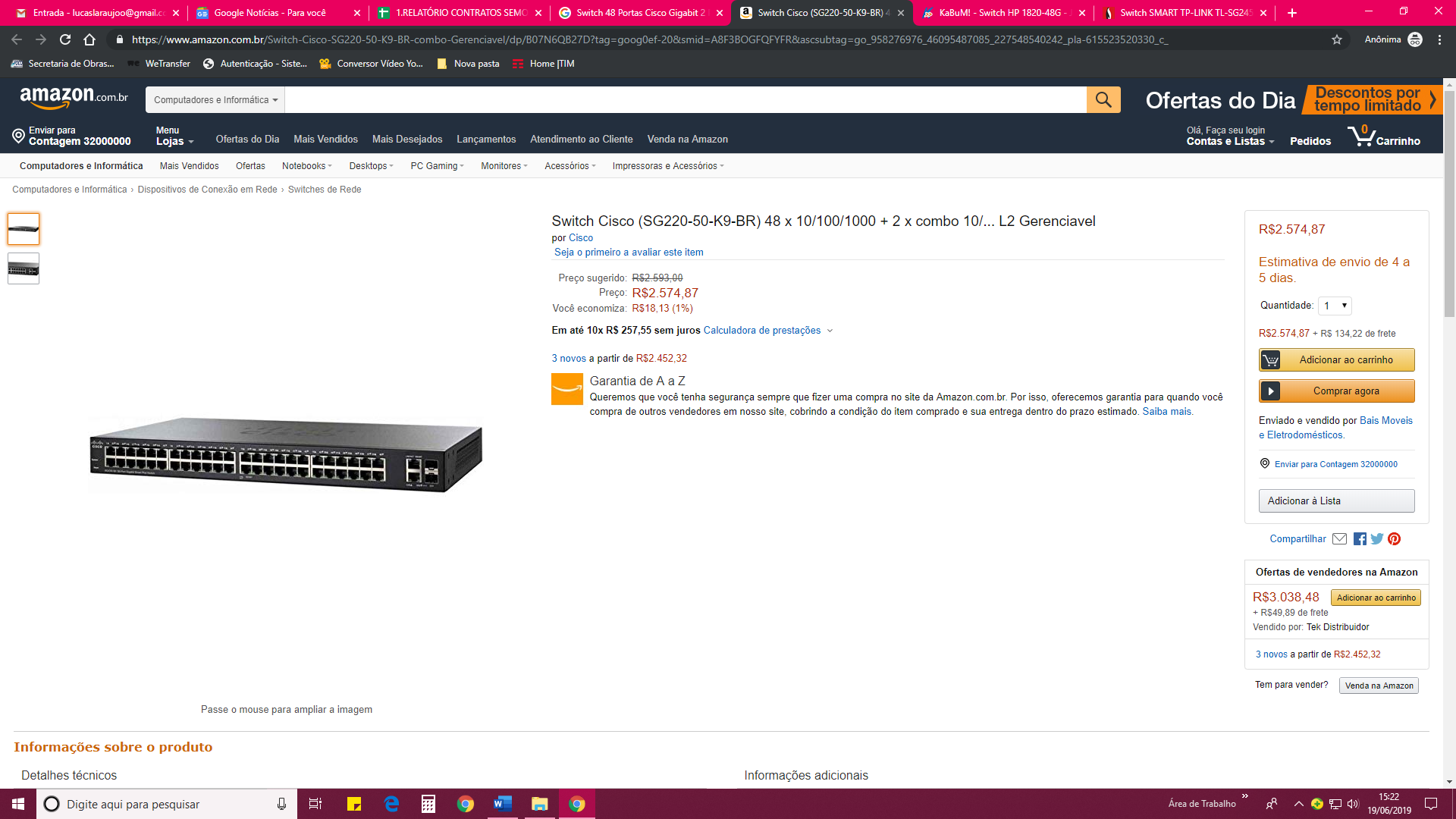 